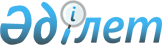 2008 жылғы 19 желтоқсандағы № 111 "Арқалық қаласының 2009 жылға арналған бюджеті туралы" шешіміне өзгерістер мен толықтырулар енгізу туралыҚостанай облысы Арқалық қаласы мәслихатының 2009 жылғы 16 қаңтардағы № 120 шешімі. Қостанай облысы Арқалық қаласының Әділет басқармасында 2009 жылы 26 қаңтарда № 9-3-101 тіркелді

      Қазақстан Республикасы Бюджеттік кодексінің 109-бабы мен  242-бабының 5-тармағына және Қазақстан Республикасының "Қазақстан Республикасындағы жергілікті мемлекеттік басқару туралы" Заңының 6-бабы 1-тармағы 1) тармақшасына сәйкес, Арқалық қалалық мәслихаты ШЕШТІ:



      1. "Арқалық қаласының 2009 жылға арналған бюджеті туралы" 2008 жылғы 19 желтоқсандағы № 111 (мемлекеттiк тiркеу нөмiрi 9-3-98, 2009 жылғы 10 қаңтардағы "Арқалық Хабары" № 1 газетінде жарияланған) шешіміне өзгерістер мен толықтырулар енгізілсін:



      көрсетілген шешімнің 1-тармағы жаңа редакцияда жазылсын:

      "1. Арқалық қаласының 2009 жылға арналған бюджеті 1-қосымшаға сәйкес мынадай көлемдерде бекітілсін:

      1) кірістер - 2423929 мың теңге, соның ішінде:

      салықтық түсімдер – 796059 мың теңге;

      салықтық емес түсімдер – 3941 мың теңге;

      негізгі капиталды сатудан түсетін түсімдер – 0 мың теңге;

      ресми трансферттерден түсетін түсімдер – 1623929 мың теңге;

      2) шығындар - 2424616,9 мың теңге;

      3) таза бюджеттік несиелеу – 0 мың теңге;

      4) қаржылық активтермен операциялары бойынша қалдықтар – 0 мың теңге;

      5) бюджет дефициті (профициті) – (-687,9) мың теңге;

      6) бюджет дефицитін қаржылындыру (профицитті пайдалану) 687,9 мың теңге сомасындығы бюджет қаражатының бос қалдығын тарту есебінен бюджет дефицитін өтеуді қамтамасыз ету."

      

3-тармақ келесі абзацтармен толықтырылсын:

      "2009 жылға арналған қалалық бюджетте республикалық бюджеттен алынған ағымдағы нысаналы трансферттер және даму трансферттері есепке алынсын:

      ағымдағы трансферттер:

      өмір сүрудің ең аз мөлшерінің өсуіне байланысты 31909 мың теңге сомасында аз қамтылған жанұялардан 18 жасқа дейінгі балаларға мемлекеттік жәрдемақыларды және мемлекеттік атаулы әлеуметтік көмек төлеуге, соның ішінде:

      4011 мың теңге- мемлекеттік әлеуметтік көмек төлеуге;

      27898 мың теңге - 18 жасқа дейінгі балаларға мемлекеттік жәрдемақыларды төлеуге;

      Қазақстан Республикасында 2005-2010 жылдарға арналған білім беруді дамытудың Мемлекеттік бағдарламасын іске асыруға 78327 мың теңге сомасында, соның ішінде:

      16387- мың теңге негізгі және жалпы орта білім берудің мемлекеттік мекемелерінде физика, химия, биология кабинеттерін оқу құралдарымен жабдықтауға;

      11082 мың теңге - бастауыш, негізгі орта және жалпы орта білім берудің мемлекеттік мекемелерінде лингафондық және мультимедиялық кабинеттерді құруға;

      50858 мың теңге - білім берудің мемлекеттік жүйесіне оқытудың жаңа технологияларын енгізуге;

      ауылдық елді мекендердегі әлеуметтік саладағы мамандарды әлеуметтік қолдау шараларын іске асыруға 980 мың теңге сомасында.

      даму трансферттері:

      білім объектілерінің құрылысына және қайта құруына сомасында 180000 мың теңге, соның ішінде:

      180000 мың теңге - 110 орынға арналған бала бақшаны қайта құру;

      сумен жабдықтау жүйесін дамытуға 95482 мың теңге сомасында, соның ішінде:

      95482 мың теңге - Арқалық қаласы Фурманов аулындағы жерасты су көздерінен сумен жабдықтауды қайта жаңарту;

      2009 жылға арналған қалалық бюджетте облыстық бюджеттен алынған даму трансферттері есепке алынсын:

      мемлекеттік коммуналдық тұрғын үй қорының құрылысына 3445 мың теңге сомасында."

      1, 2-қосымшалары осы шешімнің 1, 2-қосымшаларына сәйкес жаңа редакцияда мазмұндалсын.



      2. Осы шешім 2009 жылдың 1 қаңтарынан бастап қолданысқа енгізіледі.      Арқалық

      қалалық мәслихатының

      кезектен тыс

      сессиясының төрағасы                          А. Жанбаев      Арқалық

      қалалық мәслихатының

      хатшысы                                       Қ. Ағуанов 

Мәслихатының              

2009 жылғы 16 қаңтардағы  

№ 120 шешіміне 1-қосымша   Арқалық қаласының 2009 жылға арналған бюджеті

Мәслихатының              

2009 жылғы 16 қаңтардағы  

№ 120 шешіміне 2-қосымша   Бюджеттік инвестициялық жобаларды (бағдарламаларды)

іске асуру және заңды тұлғалардың жарғы капиталын

құруға немесе ұлғайтуға бағытталған бюджеттік

бағдарламаларға бөлініп, 2009 жылға арналған

Арқалық қаласының бюджетінің бюджеттік даму

бағдарламаларының тізбесі
					© 2012. Қазақстан Республикасы Әділет министрлігінің «Қазақстан Республикасының Заңнама және құқықтық ақпарат институты» ШЖҚ РМК
				СанатыСанатыСанатыСанаты2009 жылға нақтыланған бюджетіСыныбыСыныбыСыныбы2009 жылға нақтыланған бюджетіIшкi сыныбыIшкi сыныбы2009 жылға нақтыланған бюджетіАтауы2009 жылға нақтыланған бюджетіІ. Кiрiстер24239291Салықтық түсімдер79605901Табыс салығы3121312Жеке табыс салығы31213103Әлеуметтiк салық3815811Әлеуметтік салық38158104Меншiкке салынатын салықтар749211Мүлiкке салынатын салықтар436823Жер салығы158434Көлiк құралдарына салынатын салық133965Бірыңғай жер салығы200005Тауарларға, жұмыстарға және қызметтер көрсетуге салынатын

iшкi салықтар237002Акциздер25003Табиғи және басқа ресурстарды пайдаланғаны үшiн түсетiн

түсiмдер173314Кәсiпкерлiк және кәсiби қызметтi жүргiзгенi үшiн алынатын алымдар386908Заңдық мәнді іс-әрекеттерді жасағаны және (немесе) құжаттар бергені үшін оған уәкілеттігі бар мемлекеттік органдар немесе лауазымды адамдар алатын міндетті төлемдер37261Мемлекеттік баж салығы37262Салықтық емес түсiмдер394101Мемлекет меншігінен түсетін түсімдер37065Мемлекет меншігіндегі мүлікті жалға беруден түсетін кірістер370602Мемлекеттік бюджеттен қаржыландырылатын мемлекеттік мекемелердің тауарларды

(жұмыстарды, қызметтер көрсетуді) өткізуінен түсетін түсімдер2351Мемлекеттік бюджеттен қаржыландырылатын мемлекеттік мекемелердің тауарларды (жұмыстарды, қызметтер көрсетуді) өткізуінен түсетін түсімдер2354Трансферттерден түсетін түсімдер162392902Мемлекеттiк басқарудың жоғары тұрған органдарынан түсетiн трансферттер16239292Облыстық бюджеттен түсетiн трансферттер1623929Функционалдық топФункционалдық топФункционалдық топФункционалдық топФункционалдық топ2009 жылға нақтыланған бюджетКіші функцияКіші функцияКіші функцияКіші функция2009 жылға нақтыланған бюджетБюджеттік бағдарламалардың әкiмгеріБюджеттік бағдарламалардың әкiмгеріБюджеттік бағдарламалардың әкiмгері2009 жылға нақтыланған бюджетБағдарламаБағдарлама2009 жылға нақтыланған бюджетАтауы2009 жылға нақтыланған бюджетШығындар2424616,901Жалпы сипаттағы мемлекеттiк қызметтер1341041Мемлекеттiк басқарудың жалпы функцияларын орындайтын

өкiлдi, атқарушы және басқа органдар113580112Аудан (облыстық маңызы бар қала) мәслихатының аппараты9904001Аудан (облыстық маңызы бар қала) мәслихатының қызметін қамтамасыз ету9904122Аудан (облыстық маңызы бар қала) әкімінің аппараты37262001Аудан (облыстық маңызы бар қала) әкімінің қызметін қамтамасыз ету37262123Қаладағы аудан, аудандық маңызы бар қала, кент, ауыл  (село), ауылдық (селолық) округ әкімінің аппараты66414001Қаладағы ауданның, аудандық маңызы бар қаланың, кенттің, ауылдың (селоның), ауылдық

(селолық) округтің әкімі аппаратының қызметін қамтамасыз ету664142Қаржылық қызмет12114452Ауданның (облыстық маңызы бар қаланың) қаржы бөлімі12114001Қаржы бөлімінің қызметін қамтамасыз ету10029004Біржолғы талондарды беру жөніндегі жұмысты және біржолғы талондарды іске асырудан сомаларды жинаудың толықтығын қамтамасыз етуді ұйымдастыру1485011Коммуналдық меншікке түскен мүлікті есепке алу, сақтау, бағалау және сату6005Жоспарлау және статистикалық қызмет8410453Ауданның (облыстық маңызы бар қаланың) экономика және бюджеттік жоспарлау бөлімі8410001Экономика және бюджеттік жоспарлау бөлімнің қызметін қамтамасыз ету841002Қорғаныс35881Әскери мұқтаждар2338122Аудан (облыстық маңызы бар қала) әкімінің аппараты2338005Жалпыға бірдей әскери міндетті атқару шеңберіндегі іс-шаралар23382Төтенше жағдайлар жөнiндегi жұмыстарды ұйымдастыру1250122Аудан (облыстық маңызы бар қала) әкімінің аппараты1250006Аудан (облыстық маңызы бар қала) ауқымындағы төтенше жағдайлардың алдын алу және оларды жою125003Қоғамдық тәртіп, қауіпсіздік, құқық, сот, қылмыстық-атқару қызметі7081Құқық қорғау қызметi708458Ауданның (облыстық маңызы бар қаланың) тұрғын үй-коммуналдық шаруашылығы, жолаушылар көлігі және автомобиль жолдары бөлімі708021Елді мекендерде жол жүру қозғалысын реттеу бойынша жабдықтар мен құралдарды пайдалану70804Бiлiм беру13701271Мектепке дейiнгi тәрбие және оқыту78706464Ауданның (облыстық маңызы бар қаланың) білім беру бөлімі78706009Мектепке дейінгі тәрбие ұйымдарынің қызметін қамтамасыз ету787062Жалпы бастауыш, жалпы негізгі, жалпы орта бiлiм беру1098499464Ауданның (облыстық маңызы бар қаланың) білім беру бөлімі1098499003Жалпы білім беру982495006Балалар үшін қосымша білім беру65146010Білім берудің мемлекеттік жүйесіне оқытудың жаңа технологияларын енгізу508589Бiлiм беру саласындағы өзге де қызметтер192922464Ауданның (облыстық маңызы бар қаланың) білім беру бөлімі12922001Білім беру бөлімінің қызметін қамтамасыз ету4822005Ауданның (аудандық маңызы бар қаланың) мемлекеттік білім беру мекемелер үшін оқулықтар мен оқу-әдiстемелiк кешендерді сатып алу және жеткізу5757007Аудандық (қалалалық) ауқымдағы мектеп олимпиадаларын және мектептен тыс іс-шараларды өткiзу1809099Республикалық бюджеттен берілетін нысаналы трансферттер есебiнен аудандардың (облыстық маңызы бар қалалардың) бюджеттеріне ауылдық елді мекендер саласының мамандарын әлеуметтік қолдау шараларын іске асыру534467Ауданның (облыстық маңызы бар қаланың) құрылыс бөлімі180000002Білім беру объектілерін дамыту18000006Әлеуметтiк көмек және әлеуметтiк қамсыздандыру3034952Әлеуметтiк көмек279334451Ауданның (облыстық маңызы бар қаланың) жұмыспен қамту және әлеуметтік бағдарламалар бөлімі279334002Еңбекпен қамту бағдарламасы28206005Мемлекеттік атаулы әлеуметтік көмек27606006Тұрғын үй көмегі126460007Жергілікті өкілетті органдардың шешімі бойынша азаматтардың жекелеген топтарына әлеуметтік көмек4837010Үйден тәрбиеленіп оқытылатын мүгедек балаларды материалдық қамтамасыз ету2198014Мұқтаж азаматтарға үйде әлеуметтiк көмек көрсету1072901618 жасқа дейінгі балаларға мемлекеттік жәрдемақылар77292017Мүгедектерді оңалту жеке бағдарламасына сәйкес, мұқтаж мүгедектерді арнайы гигиеналық құралдармен қамтамасыз етуге, және ымдау тілі мамандарының, жеке көмекшілердің қызмет көрсету20069Әлеуметтiк көмек және әлеуметтiк қамтамасыз ету салаларындағы өзге де қызметтер24161451Ауданның (облыстық маңызы бар қаланың) жұмыспен қамту және әлеуметтік бағдарламалар бөлімі24161001Жұмыспен қамту және әлеуметтік бағдарламалар бөлімінің қызметін қамтамасыз ету17546011Жәрдемақыларды және басқа да әлеуметтік төлемдерді есептеу, төлеу мен жеткізу бойынша қызметтерге ақы төлеу852013Белгіленген тұрғылықты жері жоқ тұлғаларды әлеуметтік бейімдеу576307Тұрғын үй-коммуналдық шаруашылық1902561Тұрғын үй шаруашылығы3445467Ауданның (облыстық маңызы бар қаланың) құрылыс бөлімі3445003Мемлекеттік коммуналдық тұрғын үй қорының тұрғын үй құрылысы34452Коммуналдық шаруашылық171134458Ауданның (облыстық маңызы бар қаланың) тұрғын үй-коммуналдық шаруашылығы, жолаушылар көлігі және автомобиль жолдары бөлімі48700026Ауданның (облыстық маңызы бар қаланың) коммуналдық меншігіндегі жылу жүйелерін қолдануды ұйымдастыру48700467Ауданның (облыстық маңызы бар қаланың) құрылыс бөлімі122434005Коммуналдық шаруашылық объектілерін дамыту100136006Сумен жабдықтау жүйесін дамыту222983Елді-мекендерді көркейту15677458Ауданның (облыстық маңызы бар қаланың) тұрғын үй-коммуналдық шаруашылығы, жолаушылар көлігі және автомобиль жолдары бөлімі15677015Елдi мекендердегі көшелердi жарықтандыру5592016Елдi мекендердiң санитариясын қамтамасыз ету4100017Жерлеу орындарын күтiп-ұстау және туысы жоқтарды жерлеу1985018Елдi мекендердi абаттандыру және көгалдандыру400008Мәдениет, спорт, туризм және ақпараттық кеңістiк650021Мәдениет саласындағы қызмет29588455Ауданның (облыстық маңызы бар қаланың) мәдениет және тілдерді дамыту бөлімі29588003Мәдени-демалыс жұмысын қолдау295882Спорт11634465Ауданның (облыстық маңызы бар қаланың) Дене шынықтыру және спорт бөлімі11634005Ұлттық және бұқаралық спорт түрлерін дамыту5699006Аудандық (облыстық маңызы бар қалалық)  деңгейде спорттық жарыстар өткiзу1210007Әртүрлi спорт түрлерi бойынша аудан (облыстық маңызы бар қала) құрама командаларының мүшелерiн дайындау және олардың облыстық спорт жарыстарына қатысуы47253Ақпараттық кеңiстiк13304455Ауданның (облыстық маңызы бар қаланың) мәдениет және тілдерді дамыту бөлімі10312006Аудандық (қалалық)

кiтапханалардың жұмыс iстеуi8986007Мемлекеттік тілді және Қазақстан халықтарының басқа да тілдерін дамыту1326456Ауданның (облыстық маңызы бар қаланың) ішкі саясат бөлімі2992002Бұқаралық ақпарат құралдары арқылы мемлекеттiк ақпарат саясатын жүргізу29929Мәдениет, спорт, туризм және ақпараттық кеңiстiктi ұйымдастыру жөнiндегi өзге де қызметтер10476455Ауданның (облыстық маңызы бар қаланың) мәдениет және тілдерді дамыту бөлімі4148001Мәдениет және тілдерді дамыту бөлімінің қызметін қамтамасыз ету3702099Республикалық бюджеттен берілетін нысаналы трансферттер есебiнен аудандардың (облыстық маңызы бар қалалардың) бюджеттеріне ауылдық елді мекендер саласының мамандарын әлеуметтік қолдау шараларын іске асыру446456Ауданның (облыстық маңызы бар қаланың) ішкі саясат бөлімі3438001Ішкі саясат бөлімінің қызметін қамтамасыз ету2921003Жастар саясаты саласындағы өңірлік бағдарламаларды iске асыру517465Ауданның (облыстық маңызы бар қаланың) Дене шынықтыру және спорт бөлімі2890001Дене шынықтыру және спорт бөлімі қызметін қамтамасыз ету289010Ауыл, су, орман, балық шаруашылығы, ерекше қорғалатын табиғи аумақтар, қоршаған ортаны және жануарлар дүниесін қорғау, жер қатынастары1793641Ауыл шаруашылығы9519462Ауданның (облыстық маңызы бар қаланың) ауыл шаруашылық бөлімі9519001Ауыл шаруашылығы бөлімінің қызметін қамтамасыз ету95192Су шаруашылығы165482467Ауданның (облыстық маңызы бар қаланың) құрылыс бөлімі165482012Сумен жабдықтау жуйесінің дамуы1654826Жер қатынастары4363463Ауданның (облыстық маңызы бар қаланың) жер қатынастары бөлімі4363001Жер қатынастары бөлімінің қызметін қамтамасыз ету436311Өнеркәсіп, сәулет, қала құрылысы және құрылыс қызметі96642Сәулет, қала құрылысы және құрылыс қызметі9664467Ауданның (облыстық маңызы бар қаланың) құрылыс бөлімі5537001Құрылыс бөлімінің қызметін қамтамасыз ету5537468Ауданның (облыстық маңызы бар қаланың) сәулет және қала құрылысы бөлімі4127001Қала құрылысы және сәулет бөлімінің қызметін қамтамасыз ету412712Көлiк және коммуникация1534811Автомобиль көлiгi153481123Қаладағы аудан, аудандық маңызы бар қала, кент, ауыл  (село), ауылдық (селолық) округ әкімінің аппараты206013Аудандық маңызы бар қалаларда, кенттерде, ауылдарда (селоларда), ауылдық (селолық) округтерде автомобиль жолдарының жұмыс істеуін қамтамасыз ету206458Ауданның (облыстық маңызы бар қаланың) тұрғын үй-коммуналдық шаруашылығы, жолаушылар көлігі және автомобиль жолдары бөлімі153275022Көлік инфрақұрылымын дамыту130000023Автомобиль жолдарының жұмыс істеуін қамтамасыз ету2327513Басқалар141403Кәсiпкерлiк қызметтi қолдау және бәсекелестікті қорғау5219469Ауданның (облыстық маңызы бар қаланың) кәсіпкерлік бөлімі5219001Кәсіпкерлік бөлімі қызметін қамтамасыз ету4773003Кәсіпкерлік қызметті қолдау4469Басқалар8921452Ауданның (облыстық маңызы бар қаланың) қаржы бөлімі2500012Ауданның (облыстық маңызы бар қаланың) жергілікті атқарушы органының резерві2500458Ауданның (облыстық маңызы бар қаланың) тұрғын үй-коммуналдық шаруашылығы, жолаушылар көлігі және автомобиль жолдары бөлімі6421001Тұрғын үй-коммуналдық шаруашылығы, жолаушылар көлігі және автомобиль жолдары бөлімінің қызметін қамтамасыз ету642115Трансферттер687,91Ресми трансферттер687,9452Ауданның (облыстық маңызы бар қаланың) қаржы бөлімі687,9006Нысаналы пайдаланылмаған (толық пайдаланылмаған) трансферттерді қайтару687,9IІІ. Таза бюджеттік несиелеу0ІV. Қаржылық активтермен операциялары бойынша қалдықтары013Басқалар09Басқалар0452Ауданның (облыстық маңызы бар қаланың) қаржы бөлімі0014Заңды тұлғалардың жарғылық капиталын ұлғайту және қалыптастыру0V. Бюджет дефициті

(профициті)-687,9VI. Бюджет дефицитін қаржыландыру (профицитті пайдалану)687,908Бюджет қаражат қалдығының қозғалысы687,901Бюджет қаражатының қалдығы687,91Бюджет қаражатының бос қалдығы687,9Функционалдық топФункционалдық топФункционалдық топФункционалдық топФункционалдық топКіші функцияКіші функцияКіші функцияКіші функцияБюджеттік бағдарламалардың әкiмгеріБюджеттік бағдарламалардың әкiмгеріБюджеттік бағдарламалардың әкiмгеріАтауыАтауыБағдарламаБағдарламаІІ. Шығындар04Бiлiм беру9Бiлiм беру саласындағы өзге де қызметтер467Ауданның (облыстық маңызы бар қаланың) құрылыс бөлімі002Білім беру объектілерін дамыту07Тұрғын үй-коммуналдық шаруашылық1Тұрғын үй шаруашылығы467Ауданның (облыстық маңызы бар қаланың) құрылыс бөлімі003Мемлекеттік коммуналдық тұрғын үй қорының тұрғын үй құрылысы2Коммуналдық шаруашылық467Ауданның (облыстық маңызы бар қаланың) құрылыс бөлімі005Коммуналдық шаруашылық объектілерін дамыту006Сумен жабдықтау жүйесін дамыту10Ауыл, су, орман, балық шаруашылығы, ерекше қорғалатын табиғи аумақтар, қоршаған ортаны және жануарлар дүниесін қорғау, жер қатынастары2Су шаруашылығы467Ауданның (облыстық маңызы бар қаланың) құрылыс бөлімі012Сумен жабдықтау жуйесінің дамуы12Көлiк және коммуникация1Автомобиль көлiгi458Ауданның (облыстық маңызы бар қаланың) тұрғын үй-коммуналдық шаруашылығы, жолаушылар көлігі және автомобиль жолдары бөлімі022Көлік инфрақұрылымын дамыту